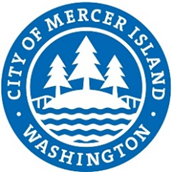 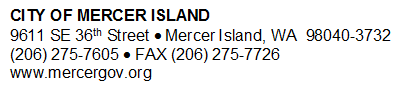 July 19, 2018Davinder Sawhney 6121 84th Ave SE Mercer Island, WA 98040 Via email Re: 	Land Use Review Letter for a Reasonable Accommodation Request Regarding: Reasonable accommodation for an expanded driveway, walkways, and patio located at 6121 84th Ave SE Mercer Island, WA 98040; Parcel ID: 192280-0340  Dear Davinder Sawhney, The City has completed review of the Reasonable Accommodation request received Wednesday July 11, 2018. The request is for reasonable accommodation for the applicant/homeowner’s daughter with Spina Bifida to have access to the entry and backyard. The proposal includes expanding the driveway and creating a “loop” driveway with two connections to the main road. The proposal also includes the addition of a walkway around each side of the house for access to and from the backyard to the front yard as well as a paved area in the backyard for playing with siblings and friends. The driveway will be made of permeable pavers, the applicant has provided information on the design of the pavers. Following review of the application, City staff has determined that the City requires the following additional information: 1. Please explore other options for the driveway, as the City prefers one driveway cut. Some possible design options include but is not limited to the following: Hammer head driveway Circular accommodation on-site 2. Please provide a general landscaping plan that includes the following: Type of plants How the plants provide a natural screening barrier Please be aware that the approval of Reasonable Accommodation request is not an approval of the construction, as all necessary permits are required prior to commencing construction. Sincerely, Lauren AndersonAssistant Planner City of Mercer Island’s Development Services Group Lauren.anderson@mercergov.org 206-275-7704